                                                                                                         Приложение 1. Памятка   воспитателям.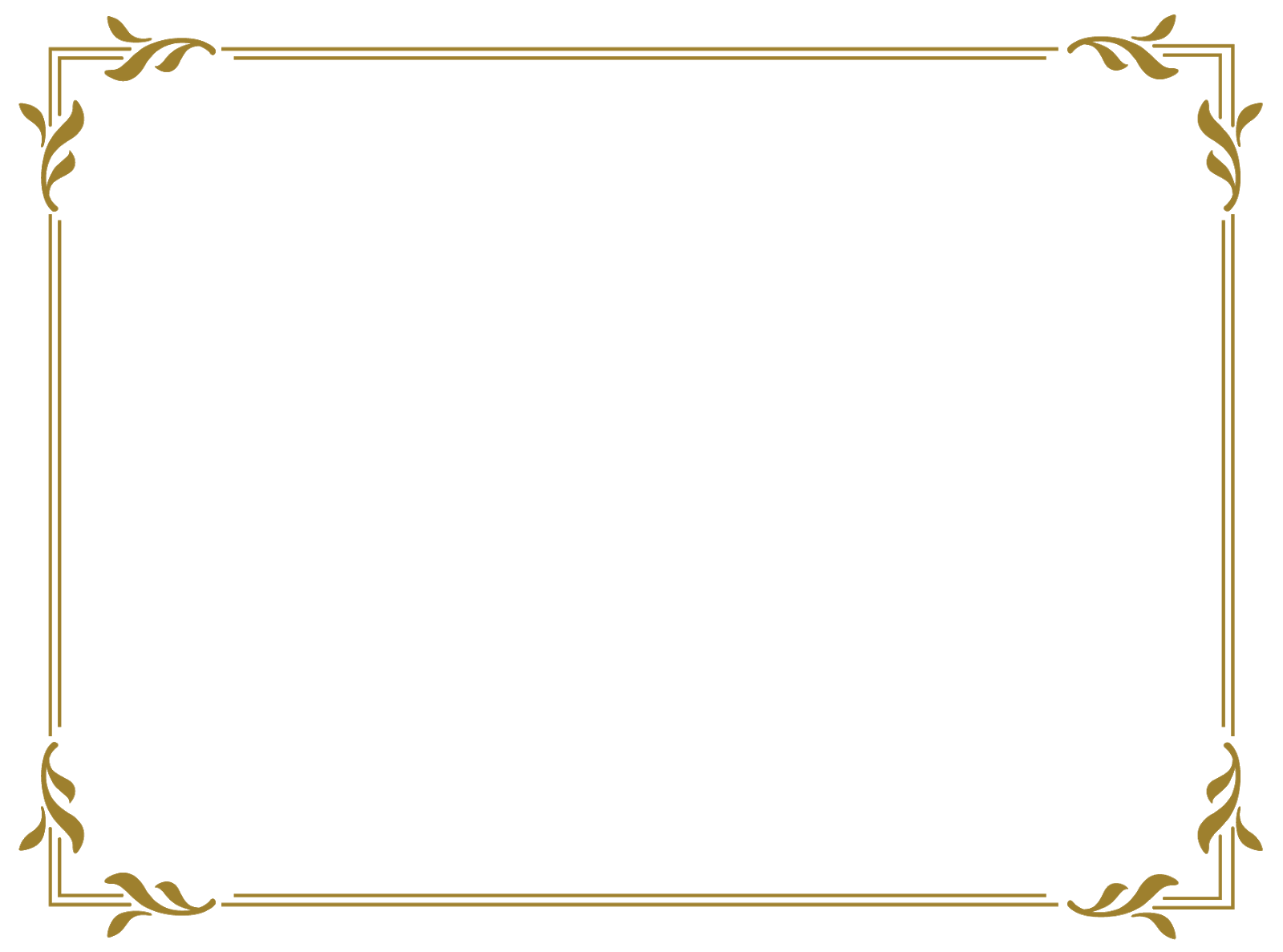 Педагогические задачи для формирования единого речевого режима:Сотрудники ДОУ должны создавать условия для развития речевой активности детей. Этому способствует создание проблемных ситуаций, в которых ребенку необходимо было бы высказаться (высказать свою просьбу, мнение, суждение и т.д.).Необходимо побуждать детей к речевому общению с взрослыми и между собой (привлекать внимание детей к вопросам и высказываниям других детей, побуждать отвечать на них и высказываться самим, обращаться к взрослому с вопросами, суждениями, высказываниями).Отвечать на все вопросы ребенка, проводить беседы по поводу прочитанного, увиденного на прогулке и т.д.Развивать фонетическую сторону речи дошкольников (проводить артикуляционные и дыхательные упражнения; следить за правильностью звукопроизношения, темпом, громкостью речи дошкольников, в случае необходимости поправлять их).Развивать и обогащать словарь детей на основе развития представлений об окружающем мире (называть предметы и явления, их свойства, действия, рассказывать о них самостоятельно; организовывать активное наблюдение детей за явлениями окружающего мира с последующей актуализацией усвоенного словаря;Развивать у детей умение строить предложения различной синтаксической сложности (простые, распространенные, сложносочиненные, сложноподчиненные; отвечать на вопросы краткими и полными ответами) с использованием различных вспомогательных опор (по образцу, аналогии и т.д.).Создавать условия для практического освоения дошкольниками правилами родного языка (на основе активных наблюдений за языковыми явлениями побуждать детей правильно согласовывать слова в падеже, числе, времени, роде);Развивать связную речь дошкольников (организовывать диалоги со взрослыми и между детьми на основе вопросно-ответной формы речи);Приобщать детей к культуре чтения художественной литературы (читать книги с обязательным обсуждением прочитанного). Это обогащает представления дошкольников об окружающем мире, развивает словарь, речевое внимание, их культуру речи в целом.Приложение  2.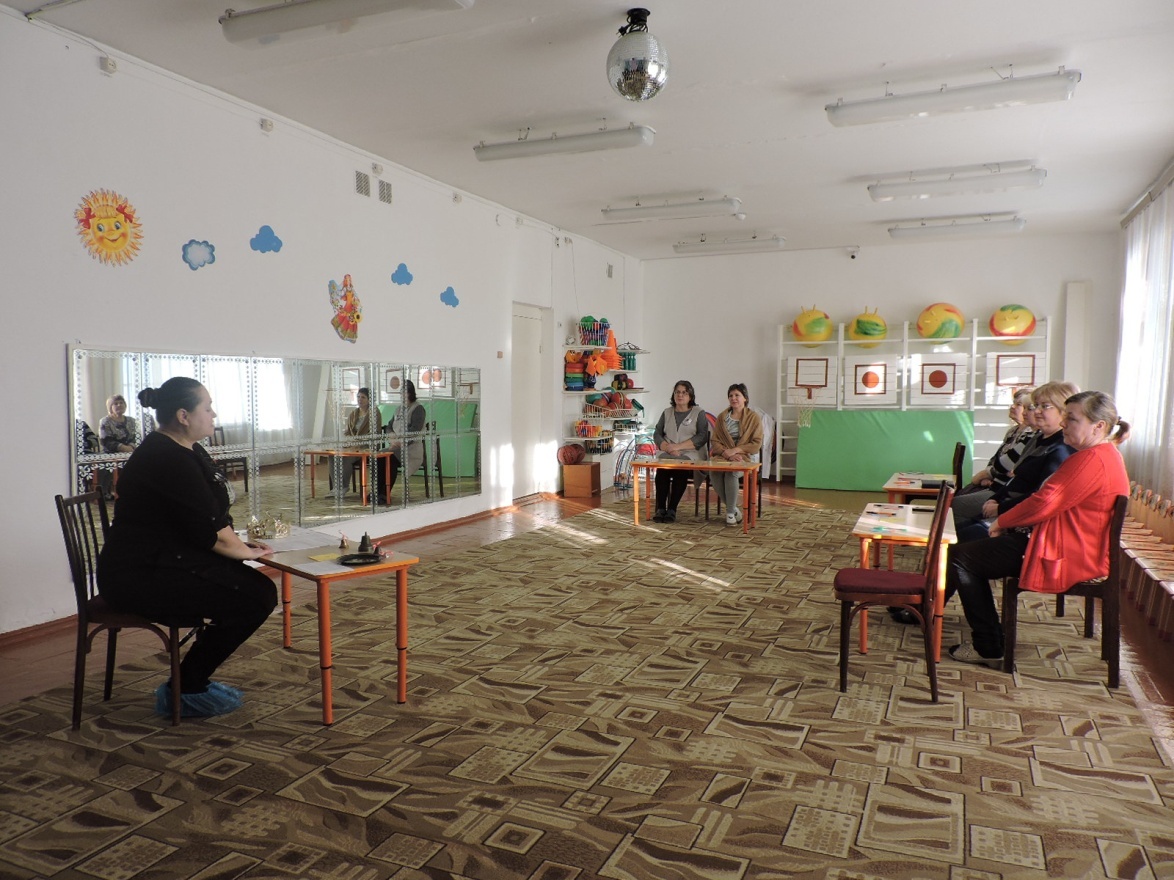 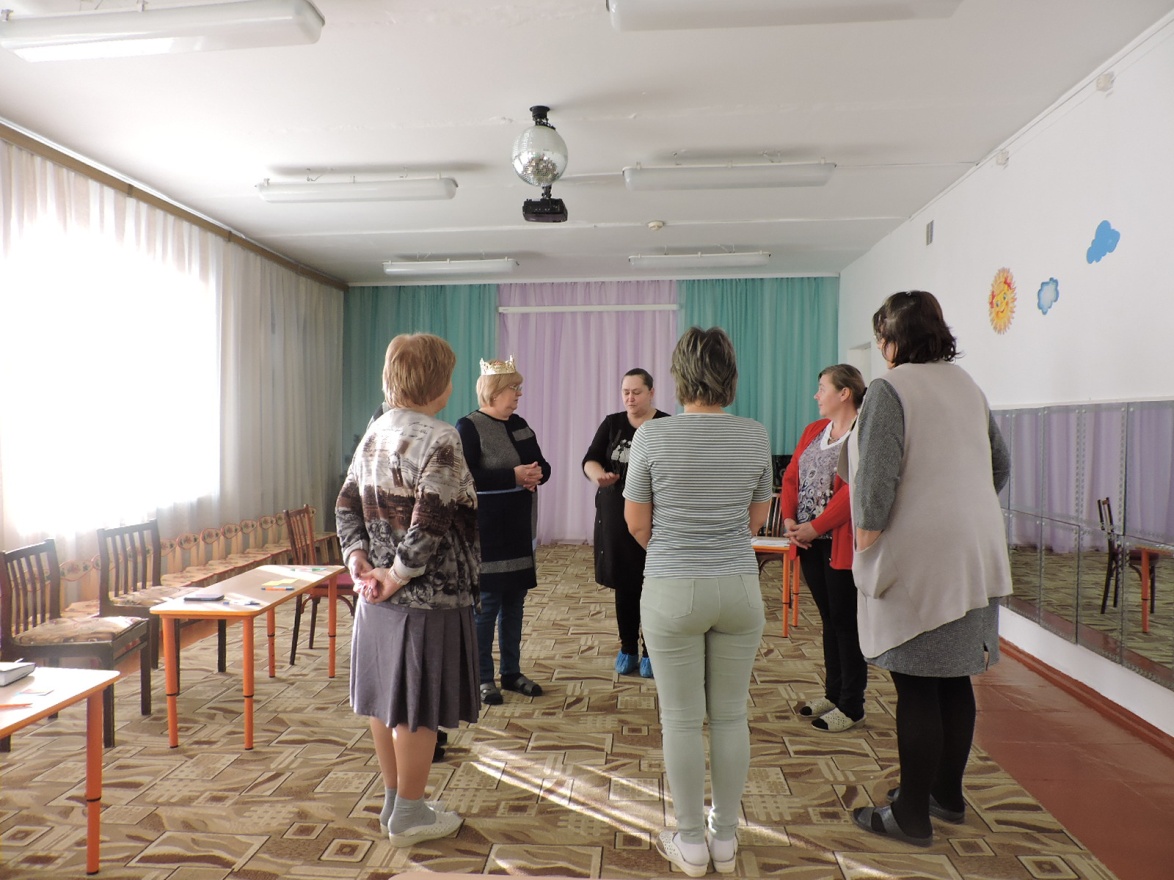 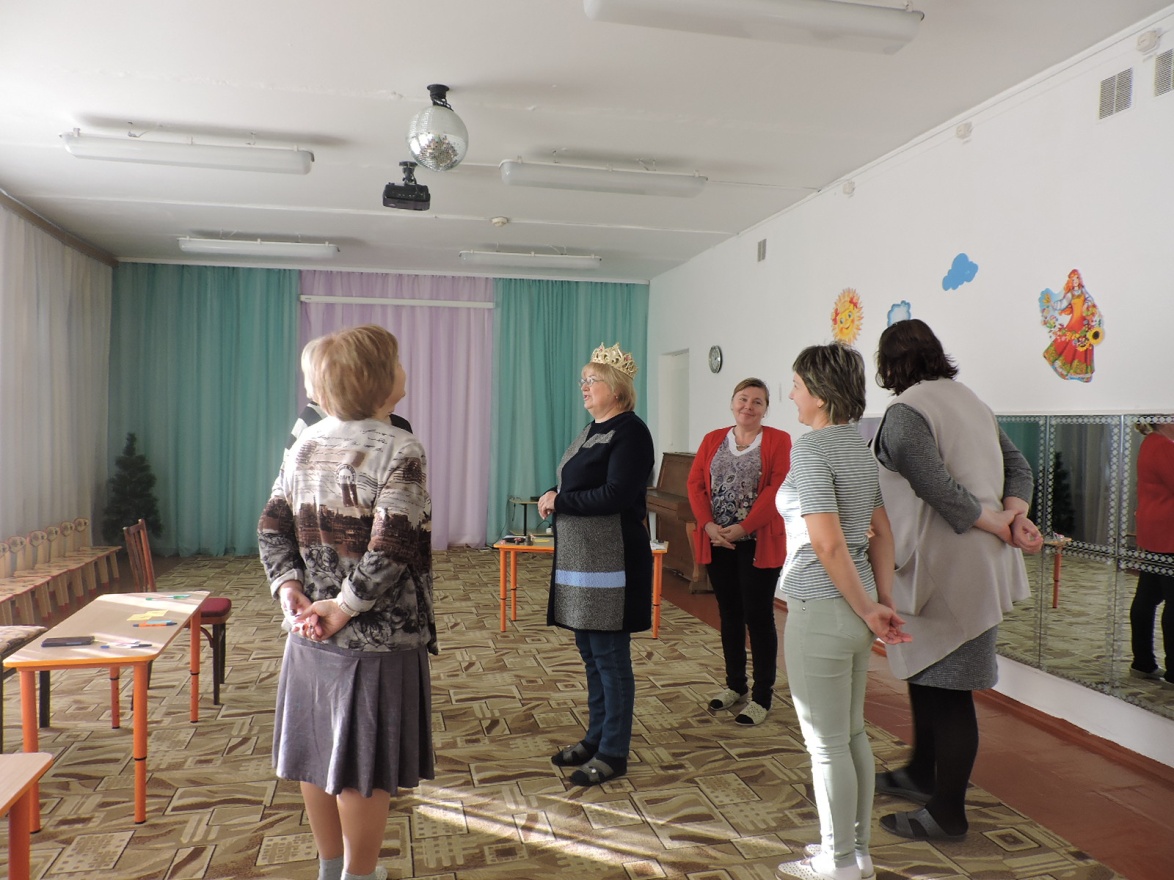 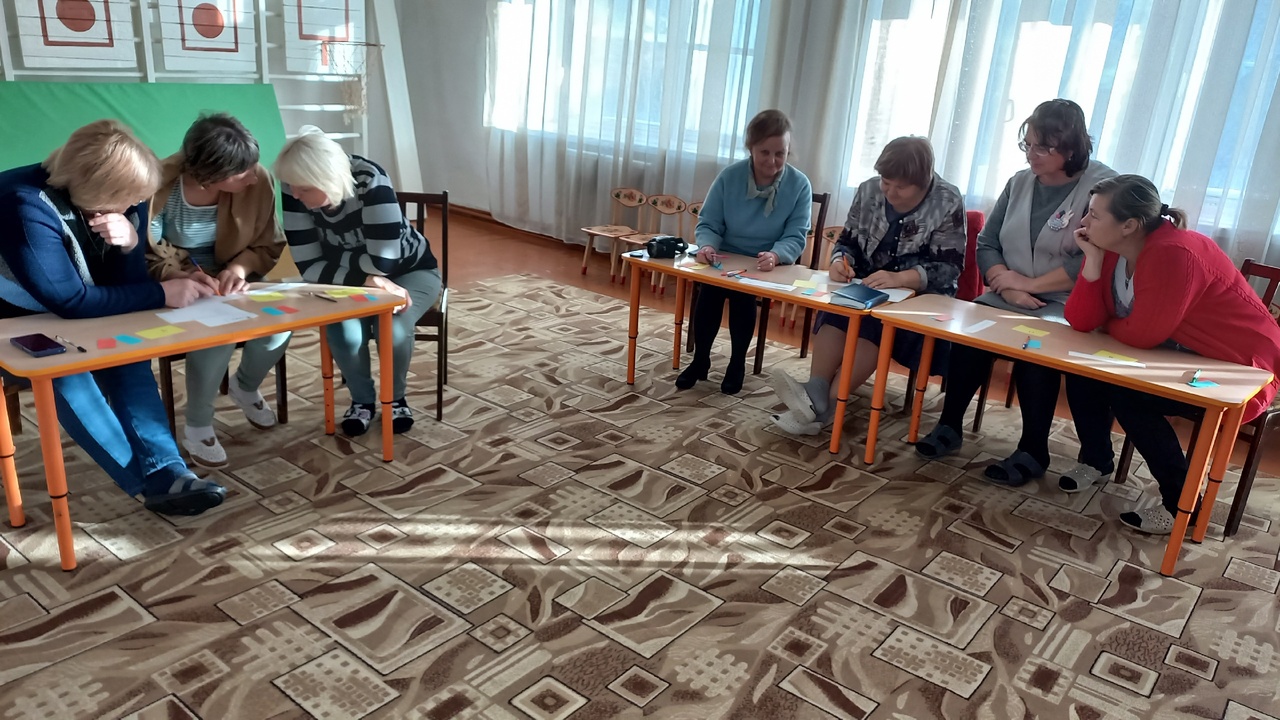 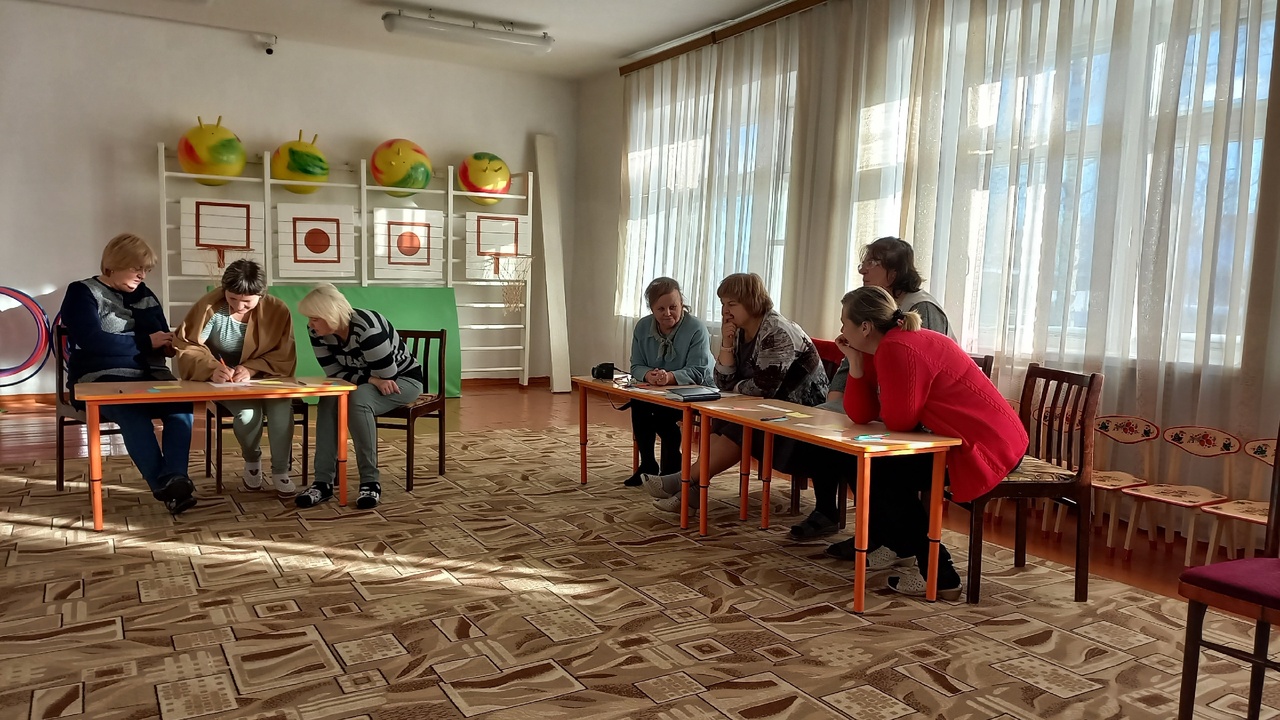 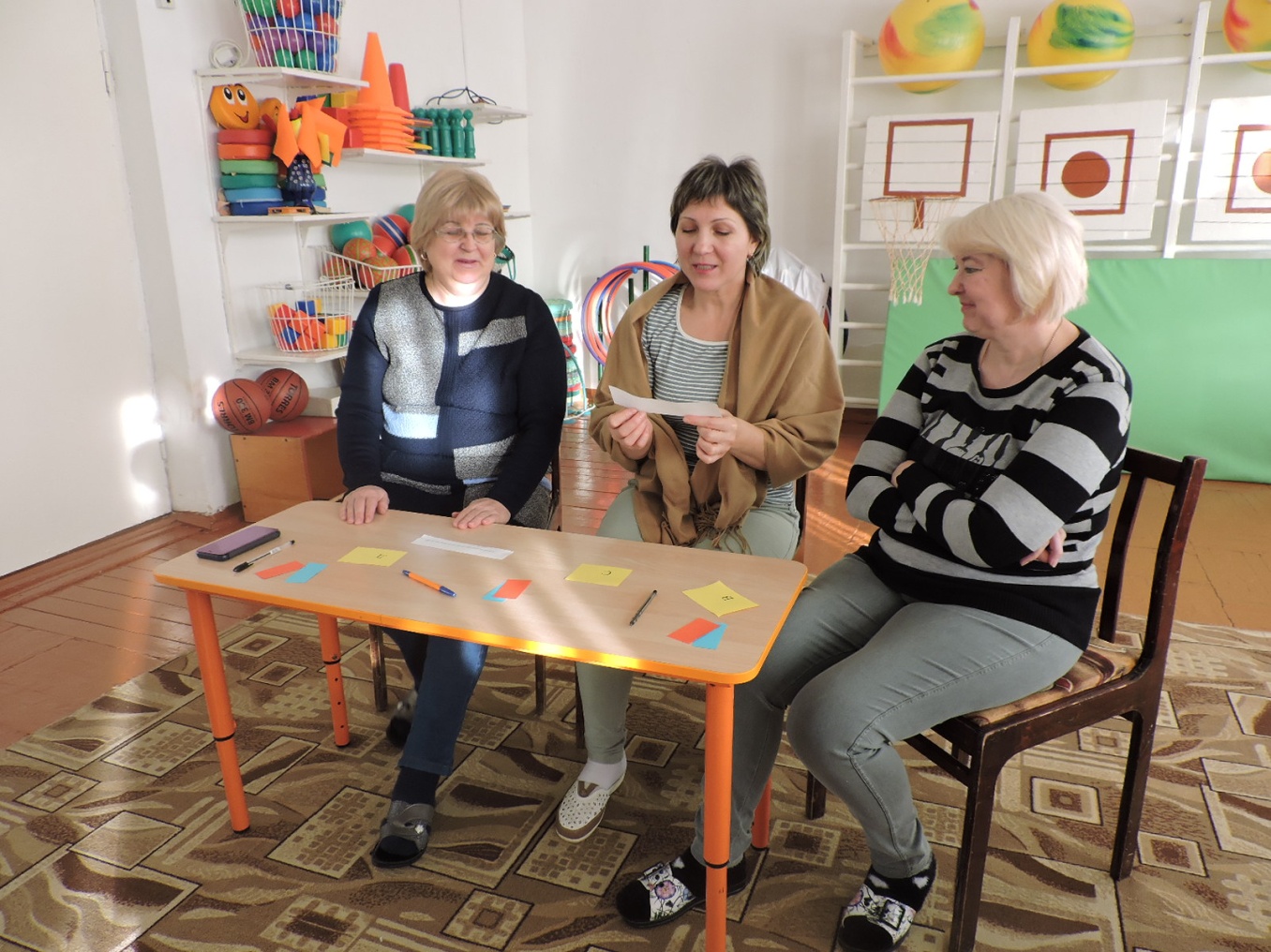 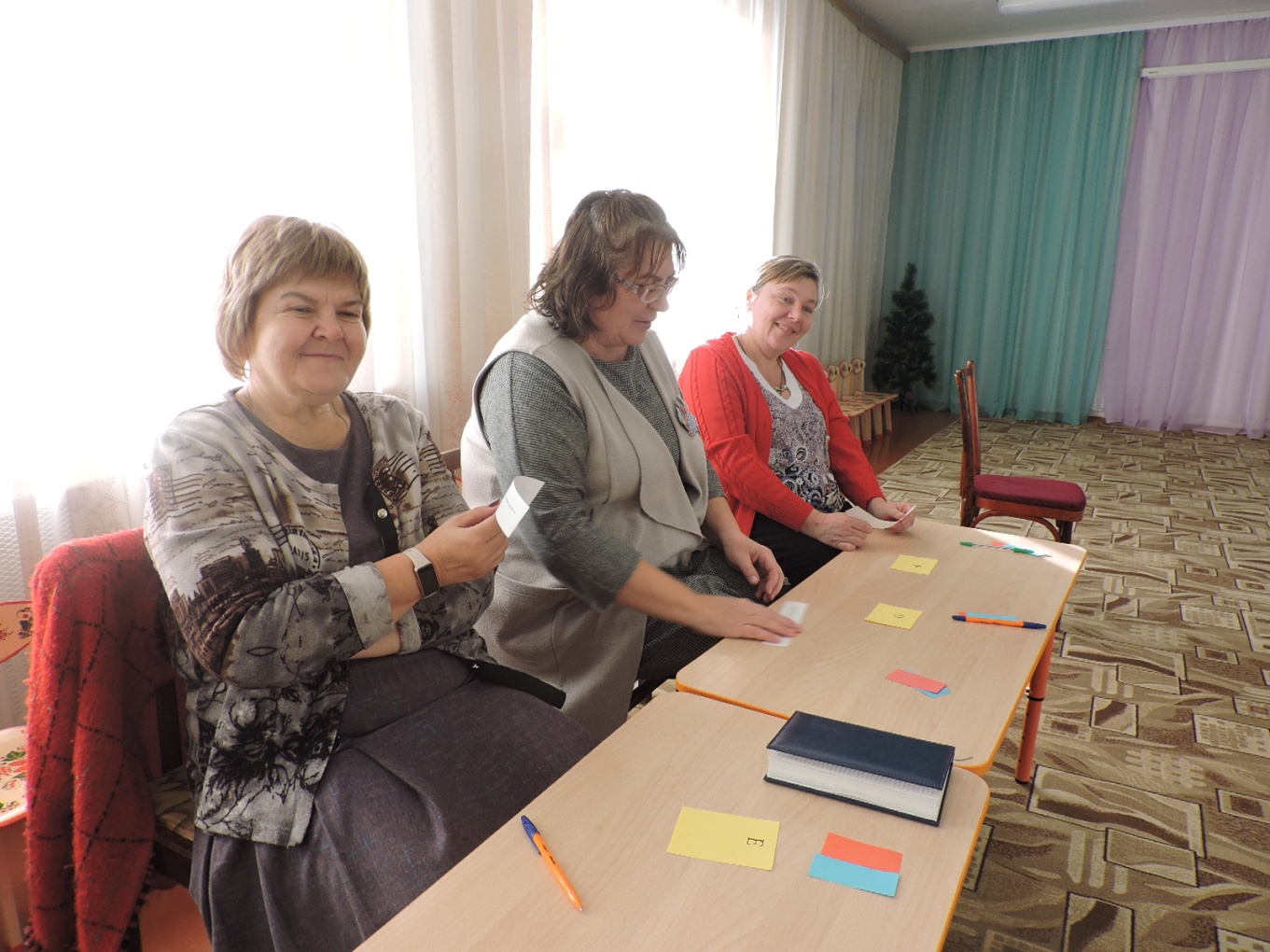 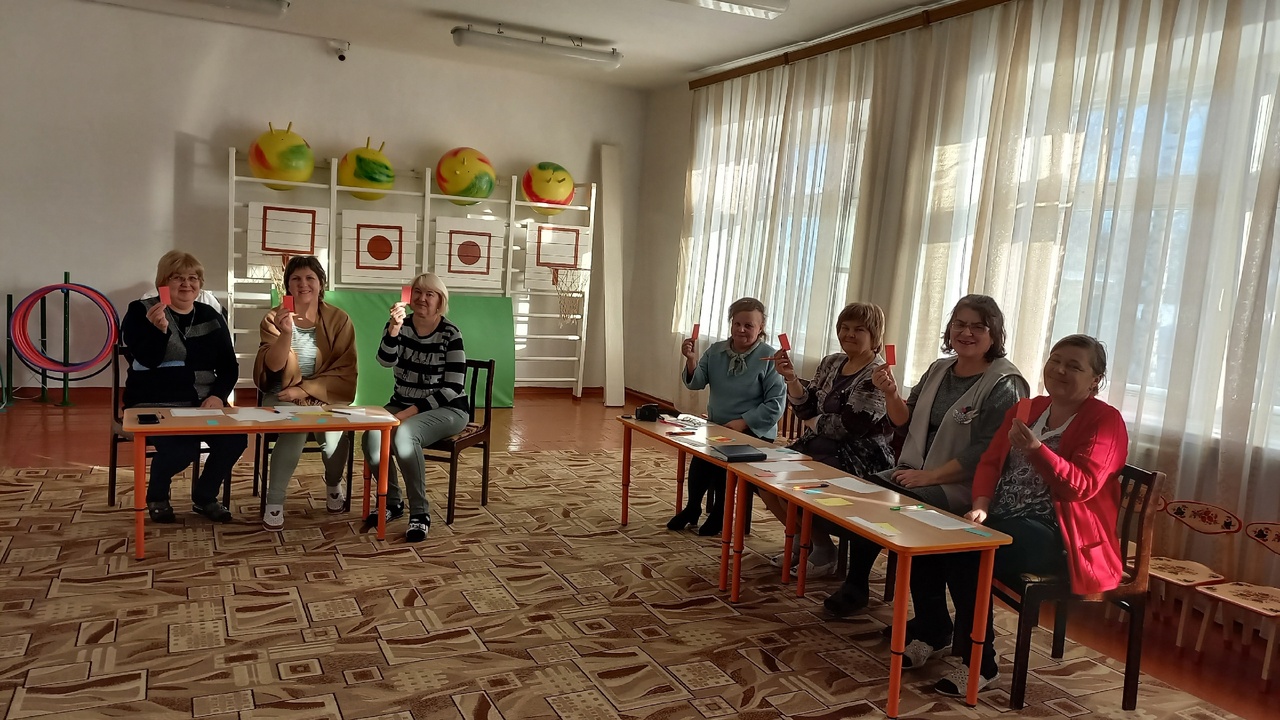 